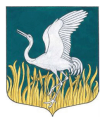 ЛЕНИНГРАДСКАЯ ОБЛАСТЬЛУЖСКИЙ МУНИЦИПАЛЬНЫЙ РАЙОНАДМИНИСТРАЦИЯМШИНСКОГО СЕЛЬСКОГО ПОСЕЛЕНИЯПОСТАНОВЛЕНИЕ от «_20_» июня 2024 года                                                                                                     № 207Об утверждении Положения о клубных формированиях муниципальных казенных учреждений культуры Мшинского сельского поселения Лужского муниципального района Ленинградской областиВ соответствии с Федеральным законом от 06.10.2003 № 131-ФЗ «Об общих принципах организации местного самоуправления в Российской Федерации», в целях регулирования деятельности клубных формирований муниципальных казенных учреждений культуры Мшинского сельского поселения Лужского муниципального района, администрация Мшинского сельского поселения Лужского муниципального района  ПОСТАНОВЛЯЕТ:1. Утвердить прилагаемое Положение о клубных формированиях муниципальных казенных учреждений культуры Мшинского сельского поселения.2. Настоящее постановление подлежит официальному опубликованию.3.Контроль за исполнением настоящего постановления оставляю за собой.И.о. главы администрацииМшинского сельского поселения                                                                         В.В. Картавенко, Приложение к постановлению № 207   от 20.062024 годаПОЛОЖЕНИЕО КЛУБНЫХ ФОРМИРОВАНИЯХ МУНИЦИПАЛЬНЫХ КАЗЕННЫХ УЧРЕЖДЕНИЙ КУЛЬТУРЫ МШИНСКОГО СЕЛЬСКОГО ПОСЕЛЕНИЯЛУЖСКОГО МУНИЦИПАЛЬНОГО РАЙОНАОбщие положенияНастоящее Положение о клубном формировании регулирует деятельность клубных формирований в муниципальных казенных учреждениях культуры Мшинского сельского поселения.  Положение разработано в соответствии с Конституцией Российской Федерации, Федеральным законом от 06.10.2003  № 131-ФЗ «Об общих принципах организации местного самоуправления в Российской Федерации», Законом Российской Федерации от 09.10.1992  № 3612-I «Основы законодательства Российской Федерации о культуре» (с изменениями и дополнениями), Федеральным законом от 12.01.1996 N 7-ФЗ «О некоммерческих организациях», приказом Министерства культуры и массовых коммуникаций Российской Федерации от 25.05.2006   №  229  «Методические  рекомендации  по организации работы органов местного самоуправления в решении вопросов создания условий для развития местного традиционного народного художественного  творчества»,  решением  коллегии  Минкультуры от  29.06.2002 № 10 «О некоторых мерах по стимулированию деятельности муниципальных учреждений культуры», распоряжением Министерства культуры Российской Федерации от 18.09.2009  № Р-6 «Об утверждении номенклатуры государственных и муниципальных работ/услуг, выполняемых организациями культурно-досугового типа Российской Федерации, постановлением Правительства Ленинградской области от 20.03.2006 N 72 "Об утверждении Методических рекомендаций по исполнению муниципальными образованиями Ленинградской области полномочий в сфере культуры", с приказом комитета  по культуре Ленинградской области  от 25.01.2016                         № 01-03/16-4 «О порядке присвоения, подтверждения, снятия звания народный/образцовый самодеятельный коллектив, народная/образцовая самодеятельная студия, о составе областной комиссии по присвоению звания, о составе областной тарификационной комиссии», Уставом Учреждения, иными нормативными правовыми актами Российской Федерации и Ленинградской области, муниципального образования  Мшинское сельское поселение Лужского муниципального района Ленинградской области.  Положение является правовой базой для развития культурно-досуговой деятельности и распространяется на культурно-досуговую деятельность учреждений культуры администрации и муниципальных казенных учреждений культуры Мшинского сельского поселения Лужского муниципального района..Положение устанавливает основные принципы и нормы деятельности муниципальных казенных учреждений культуры Мшинского сельского поселения Лужского муниципального района (далее – Учреждение),  гарантирующее  права  жителей  на  свободный доступ к культурным благам, права каждого человека на культурную деятельность независимо от национального и социального происхождения, языка, пола, политических, религиозных и иных убеждений, места жительства, имущественного положения, образования, профессий или других обстоятельств, права на все виды творческой  деятельности  в  соответствии  со  своими  интересами  и  способностями как на профессиональной, так и на непрофессиональной (любительской) основе. Основные понятияДля целей настоящего Положения используются следующие основные понятия и термины: 2.1. Бесплатная услуга – услуга, оказание которой финансируется учредителем Учреждения в рамках сметы расходов Учреждения.2.2. Журнал учета работы клубного Учреждения –  является документом строгой отчетности, формой контроля по итогам планирования работы, а, также основанием для заполнения годового статистического отчета по форме 7-НК. Журнал заполняется руководителем учреждения ежедневно или ответственным работником, назначенным приказом руководителя Учреждения.2.3. Журнал учета работы клубного формирования – основной документ учета работы клубного формирования, в котором представлены: список участников клубного формирования, расписание, учет посещаемости занятий, план коллектива на текущий период (цикл занятий, месяц, квартал, учебный год и др.), итоги работы клубного формирования по истечении отчетного периода (календарный год). Журнал ведется руководителем клубного формирования непрерывно, на каждом занятии. Является документом обязательной отчетности.2.4. Клубное формирование – добровольное объединение людей, основанное на общности интересов, запросов и потребностей в занятиях любительским художественным творчеством, в совместной творческой деятельности,  способствующей  развитию  дарований  его  участников,  освоению  и созданию ими культурных ценностей, а также основанное на единстве стремления людей  к  получению  актуальной  информации  и  прикладных  знаний  в  различных областях  общественной  жизни,  культуры,  литературы  и  искусства,  к  овладению полезными навыками в области культуры быта, здорового образа жизни, организации  досуга  и  отдыха.  В статистическом учете клубные формирования, действующие в течение отчетного периода, но завершившие программу (курс) обучения до конца отчетного года, также включаются в количество клубных формирований.2.5. Культурные блага – условия и услуги, предоставляемые организациями, другими юридическими и физическими лицами для удовлетворения гражданами своих культурных потребностей. 2.6. Культурно-досуговая деятельность (КДД) – деятельность по сохранению,  созданию,  распространению  и  освоению  культурных  ценностей,  по предоставлению населению услуг культурно-досугового, информационно-просветительского, оздоровительного и развлекательного характера, способствующих  развитию  человеческого  капитала,  повышению  качества  жизни населения, развитию и совершенствованию творческих и интеллектуальных способностей людей, организации межличностного общения и социально-культурной активности населения.2.7.  Культурные ценности – нравственные и эстетические идеалы, нормы и образцы поведения, языки, диалекты и говоры, национальные традиции и обычаи, исторические топонимы, фольклор, художественные промыслы и ремесла, произведения культуры и искусства, результаты и методы научных исследований культурной деятельности, имеющие историко-культурную значимость здания/ сооружения, предметы и технологии, уникальные в историко-культурном отношении территории и объекты. 2.8. Любительское (самодеятельное) творчество – творчество, которое включает в себя создание и (или) исполнение художественных произведений силами любителей, выступающих коллективно или индивидуально. Самодеятельный художественный коллектив отличается от профессионального тем, что его члены не являются сотрудниками культурно-досугового учреждения, их занятость в коллективе имеет досуговый характер и не является основной трудовой функцией.2.9. Муниципальная услуга (далее - Услуга) - результат непосредственного взаимодействия организации культурно-досугового типа и потребителя (физического или юридического лица) –  получателя услуги, а также, собственной деятельности Учреждения по удовлетворению потребностей потребителя.2.10. Наполняемость - это установленный (планируемый) норматив численности клубного формирования (установленная численность в соответствии ресурсными возможностями Учреждения и плановыми показателями посещаемости (приложение 1).2.11. Партнеры - физические и юридические лица, оказывающие поддержку и помощь Учреждению и его отдельным подразделениям в ведении его основной и приносящей доход деятельности. Помощь может иметь как материальную, так и нематериальную основу.2.12. План и отчет о деятельности клубного формирования – перечень мероприятий клубного формирования за прошедший или предстоящий календарный год. Является документом обязательной отчетности. 2.13. Платная услуга – услуга, получение которой потребитель оплачивает в соответствии с приказом руководителя Учреждения.  Учреждение имеет право оказывать услуги на платной основе в рамках договора (трудового или гражданско-правового), в соответствии с Положением о перечне услуг, оказываемых на платной основе (локальный нормативный акт Учреждения), утвержденном в установленном порядке.  Учреждение оказывает платные услуги в рамках ведения приносящей доход деятельности.2.14. Положение о клубном формировании – локальный нормативный акт Учреждения, разрабатывается на основании Устава Учреждения и утверждается руководителем Учреждения. Регулирует деятельность конкретного клубного формирования, в котором обозначены цели и задачи клубного формирования, принципы его деятельности, примерный перечень услуг и характер их оказания (проведения), определены структура и порядок работы, установлены нормативы наполняемости клубного формирования.2.15. Потребитель (получатель) муниципальных услуг – физическое или юридическое лицо, в интересах которого ведет свою деятельность Учреждение, непосредственно которому оказываются услуги или для которого предназначен результат работ. 2.16. Программа  деятельности  клубного  формирования  –  документ  учета работы  клубного  формирования,  в  котором раскрываются  следующие параметры: название клубного формирования, фамилия, имя и отчество его руководителя, цели и задачи программы, формы и режим занятий, возрастные особенности обучающихся  (при  наличии)  и  особенности  программы  по  уровням  –  возрастам, тематический план занятий, по уровням – возрастам, с указанием количества часов на  тот  или  иной  вид  занятий,  содержание  программы  (по  уровням  –  возрастам), срок обучения или период действия программы, формы  контроля и планируемый результат, методическое обеспечение программы, условия реализации программы, список литературы и медиа-материалов для руководителя клубного формирования и для участников. Программа деятельности должна учитывать технические и финансовые возможности учреждения. Является документом обязательной отчетности (для клубных формирований: заслуженных, народных и образцовых, студий).2.17. Работа Учреждения - деятельность Учреждения, результаты которой имеют материальное и нематериальное выражение и могут быть реализованы для удовлетворения потребностей неопределенного количества потребителей (например, открытые культурно-досуговые мероприятия).  Для работы характерна невозможность точной оценки количества потребителей и нормирования работ на единицу.2.18. Руководитель Учреждения (директор) - должностное лицо, осуществляющее общее руководство Учреждением, несущее ответственность за результаты деятельности Учреждения, в том числе за финансовые показатели его деятельности, в соответствии с законодательством Российской Федерации.2.19. Творческая деятельность - вид культурной деятельности, связанный с созданием культурных ценностей и (или) их трансляцией и интерпретацией. 2.20. Учреждение – некоммерческая организация культурно-досугового типа, созданная муниципальным образованием Мшинское сельское поселение Лужского муниципального района Ленинградской области, в соответствии с законодательством    Российской Федерации, для осуществления культурно-досуговой деятельности.2.21. Численность клубного формирования – фактическое количество постоянных посетителей клубного формирования.2.22. Народное творчество (народное искусство, фольклор) - художественная коллективная творческая деятельность народа, отражающая его жизнь, воззрения, идеалы. Народное творчество - историческая основа всей мировой художественной культуры, источник национальных художественных традиций, выразитель народного самосознания. Все виды непрофессионального искусства, то есть самодеятельное искусство, относятся к народному творчеству. Одной из форм народного творчества является художественное самодеятельное творчество3. Организация деятельности клубного формирования3.1. Клубное формирование создается, реорганизуется и ликвидируется по решению руководителя Учреждения.3.2. В своей деятельности клубное формирование руководствуется: 3.2.1. действующим законодательством Российской Федерации; 3.2.2. Уставом Учреждения;  3.2.3. локальными нормативными актами Учреждения, принятыми в Учреждении (положение о клубных формированиях, положение о внебюджетной деятельности, положение об оплате труда и материальном стимулировании работников, внутренними регламентами и т.п.);  3.2.4. другими нормативными документами,  регламентирующими  деятельность Учреждения.3.3. Клубные формирования в рамках своей деятельности: 3.3.1.  организуют систематические  занятия (встречи) в  формах  и  видах,  характерных  для данного клубного формирования (репетиция, лекция, урок и др.), в соответствии с утвержденной Концепцией развития Учреждения и программой деятельности.3.3.2. проводят творческие отчеты о результатах своей деятельности (концерты, выставки, конкурсы, соревнования, показательные занятия, творческие лаборатории, мастер-классы, и т.п.) – не реже одного раза в год; 3.3.3. участвуют в мероприятиях Учреждения; 3.3.4. участвуют в муниципальных, областных, общероссийских и международных фестивалях, смотрах, конкурсах, выставках и т.п.;  3.3.5. используют другие  формы  творческой  работы  и  участия  в  культурной  и общественной жизни.3.4. Клубные формирования могут осуществлять свою деятельность:3.4.1. за счет бюджета Учреждения;3.4.2. по принципу частичной самоокупаемости, с использованием средств муниципального Учреждения, других учредителей, участников клубного формирования, а также за счет средств, полученных от собственной деятельности;3.4.3. по принципу полной самоокупаемости, с использованием средств участников клубного формирования, а также средств, полученных от собственной деятельности, и иных средств.3.5.  Численность и наполняемость клубного формирования, действующего на платной основе, определяется в соответствии с экономическим расчетом уровня окупаемости клубного формирования, с потребностями населения в предоставлении платной услуги, предельной численности участников в соответствии с программой подготовки и возможностями инфраструктуры Учреждения с учетом санитарных требований, требований противопожарной и технологической безопасности помещений. 3.6.  Численность и наполняемость клубного формирования, действующего на бесплатной (бюджетной) основе, определяется в зависимости от предельной численности участников в соответствии с программой подготовки и возможностями инфраструктуры Учреждения с учетом санитарных требований, требований противопожарной и технологической безопасности помещений (Приложение 1).3.7. Учреждение вправе создавать абонементы на посещение ряда занятий в клубных формированиях или цикла мероприятий, объединенных по тематике или другим критериям. На порядок определения цены абонемента распространяются правила установления цен (тарифов) на платные услуги и продукцию, включая цены на билеты.  Порядок оплаты абонемента, порядок списания средств, правила и порядок переноса занятий, а также возможность, основания и порядок переноса занятий, пропущенных по уважительной причине занятий, в рамках абонемента, определяются в Положении о клубном формировании и дополнительных соглашениях к нему или в Правилах посещения клубного формирования, а также в договорах с участниками клубных формирований.  Основанием для возмещения стоимости пропущенных занятий, в том числе по абонементу, является пропуск по причине болезни (подтверждается справкой, выданной в лечебном учреждении). Стоимость пропущенных занятий в клубном формировании по болезни (при наличии справки из лечебного учреждения) может быть учтена в оплате занятий в следующем месяце. По выбору покупателя абонемента и с согласия руководителя клубного формирования возможен перенос пропущенных занятий без перерасчета стоимости абонемента.  4. Руководство клубными формированиями и контроль за их деятельностью4.1. Общее руководство и контроль за деятельностью клубных формирований осуществляет руководитель Учреждения. Для обеспечения деятельности клубных формирований руководитель Учреждения создает необходимые условия, утверждает планы работы, программы, сметы доходов и расходов, порядок работы клубных формирований, не финансируемых из бюджета.4.2. Учет работы клубных формирований ведется в журнале учета клубных формирований ежемесячно. Фактически показатели журнала учета клубных формирований являются формой контроля по итогам планирования работы и служат основанием для заполнения годового статистического отчета по форме 7-НК. Период заполнения журнала учета клубных формирований с 1 января по 31 декабря.4.3. Клубные формирования имеют следующие документы: 4.3.1.  положение о клубном формировании;4.3.2.  журнал учета работы клубного формирования (Приложение № 2);4.3.3. план деятельности клубного формирования или программа деятельности клубного формирования (для народных, образцовых и заслуженных, студий);4.3.4. смета доходов и расходов с определением минимальной наполняемости клубного формирования для обеспечения экономической эффективности (для клубных формирований, действующих по принципу самоокупаемости);4.3.5. другие локальные нормативные акты, соответствующие Уставу Учреждения и его деятельности;4.4. Порядок ведения документации о работе клубного формирования, условия членства (участия) в клубном формировании, права и обязанности его членов (участников) определяются его Положением.4.5. Творческо-организационная работа в клубных формированиях должна предусматривать:4.5.1. привлечение участников на добровольной основе в свободное от работы (учебы) время;4.5.2. проведение учебных занятий, репетиций, организацию выставок, концертов и спектаклей;4.5.3. мероприятия по созданию в коллективах творческой атмосферы; 4.5.4.  проведение не реже одного раза в год общего собрания участников коллектива с подведением итогов творческой работы, в соответствии с положением (Уставом) клубного формирования, утвержденным руководителем Учреждения;4.5.5. накопление методических материалов, а также материалов, отражающих историю развития коллектива (планы, дневники, отчеты, альбомы, эскизы, макеты, программы, афиши, рекламы, буклеты и т.д.) и творческой работы.4.6. Занятия (встречи) во всех клубных формированиях:4.6.1. действующие за счет бюджетного финансирования базового Учреждения и по принципу частичной самоокупаемости, проводятся систематически, не менее трех часов в неделю (час - 45 мин.); 4.6.2. работающих на общественных началах и на полной самоокупаемости, проводятся не реже одного раза в месяц общим объемом не менее трех часов.4.7. Показателями качества работы клубных формирований являются стабильность личного состава; участие в смотрах и конкурсах творческого мастерства, выставках, положительная оценка деятельности общественностью (публикации в средствах массовой информации, благодарственные письма, заявки на концерты (спектакли) от организаций).4.8. По согласованию с руководителем Учреждения, помимо основного плана работы Учреждения, клубные формирования могут оказывать платные услуги по проведению спектаклей, концертов, представлений, открытых уроков, выставок и т.д. Все доходы клубных формирований от реализации платных услуг используются в соответствии с действующей сметой распределения средств, полученных от  платной  деятельности, утвержденных  в  Положении о платных услугах, в том числе: 4.8.1. на приобретение костюмов, реквизита, методических пособий; 4.8.2. оплату расходов при выездах  на  мероприятия:  концертные  выступления, конкурсы, выставки и т. п.; 4.8.3. оплату рекламных и информационных расходов;  4.8.4. оплату части расходов по содержанию имущественного комплекса, административно-управленческого и вспомогательного технического персонала Учреждения;  4.8.5. на поощрение руководителей и участников клубных формирований, в соответствии с нормативно-правовыми актами муниципального образования  Мшинское сельское поселение Лужского муниципального района Ленинградской области.4.9. За достигнутые успехи в различных жанрах творчества клубные формирования художественной направленности могут быть представлены к званию "народный" (образцовый) коллектив. За вклад в совершенствование и развитие творческой деятельности, организационную и воспитательную работу участники клубных формирований могут быть представлены к различным видам поощрения, а именно: грамоте, почетному знаку, званию заслуженного работника культуры, к другим отличиям, на основании действующих локальных нормативных актов Учреждения муниципального образования Мшинское сельское поселение Лужского муниципального района Ленинградской области.4.10. Непосредственное руководство клубным формированием осуществляет его руководитель. 4.11. Руководитель клубного формирования назначается на должность руководителем Учреждения.4.12. Руководитель клубного формирования:4.12.1. составляет перспективные и текущие планы деятельности клубного формирования, которые представляются руководителю Учреждения на утверждение; 4.12.2. ведет журнал учета работы клубного формирования (в соответствии с приложением 2), а также другую документацию в соответствии с Уставом Учреждения, Правилами внутреннего трудового распорядка, Положением о клубном формировании.4.12.3. ведет в коллективе регулярную творческую, учебно-воспитательную и иную работу, связанную с деятельностью клубного формирования, на основе утвержденного плана или программы;4.12.4. участвует в формировании программы деятельности Учреждения;4.12.5. представляет руководителю Учреждения годовой отчет о деятельности клубного формирования.4.12.6. ведет деятельность в клубном формировании на основании договора с руководителем Учреждения;4.12.7. постоянно повышает свой профессиональный уровень, участвует в мероприятиях по повышению квалификации;4.12.8. производит зачисление участника в клубное формирование при наличии свободных мест, исходя из расчёта численности и его наполняемости;4.12.9. несет ответственность за жизнь, здоровье участников клубных формирований и работников (если таковые есть в подчинении) во время творческого процесса за исключением форс-мажорных обстоятельств.4.13. Руководитель клубного формирования вправе отказать в зачислении участника в клубное формирование или отчислить по следующим причинам:                                                                                                                              4.13.1. отсутствие заявления о приеме в клубное формирование и об обработке персональных данных;4.13.2. отсутствие свободных мест в данное клубное формирование; 4.13.4. за систематические пропуски без уважительных причин;4.13.5. за нарушение правил посещения Учреждения и других локальных или нормативно-правовых актов Учреждения, подписанных участником клубного формирования или его законным представителем при ознакомлении;4.13.6. ограничение по здоровью;4.14. Руководитель клубного формирования может проводить:4.14.1.  репетиции по гибкому графику (например, в периодподготовки к концерту, фестивалю, конкурсу, смотру и другим подобным мероприятиям), по согласованию с непосредственным руководителем и в соответствии с планом подготовки к конкретному мероприятию;4.14.2. занятия в клубных формированиях, как в группах, так и индивидуально, в соответствии с утверждённым руководителем Учреждения планом или программой.4.15. Ответственность за содержание деятельности, финансовые результаты (для клубных формирований, действующих по принципу самоокупаемости) несет руководитель клубного формирования.4.16. Продолжительность рабочего времени штатных руководителей клубных формирований устанавливается согласно требованиям Трудового кодекса Российской Федерации. В рабочее время засчитывается работа по подбору участников клубного формирования, просветительская и воспитательная работа с участниками клубного формирования; подбор репертуара; работа по изучению и сбору методических материалов; разучивание партий, разучивание музыкальных и хореографических произведений, театральных ролей, репетиционная работа, мероприятия по выпуску спектаклей (концертов), а именно: составление монтажных листов со звуко- и светооператорами, работа над сценографией, работа с режиссером, ведение документации клубного формирования, выпуск спектаклей, концертных программ, организация выставок, работа со СМИ; решение организационных вопросов; время, затраченное для участия в выездных мероприятиях; ведение документации клубного формирования и др. работы (услуги), которые осуществляются как непосредственно в базовом Учреждении, так и вне места его нахождения.5. Виды клубных формирований:К  клубным  формированиям  относятся:5.1.1. кружки, коллективы и студии любительского  художественного  и   технического творчества; 5.1.2. любительские объединения и клубы по интересам; 5.1.3. народные университеты и их факультеты; 5.1.4. школы и курсы прикладных знаний и навыков; физкультурно-оздоровительные кружки и секции; 5.1.5. группы здоровья и туризма, а также другие клубные формирования творческого, просветительского, физкультурно-оздоровительного и иного направления,   соответствующего основным  принципам  и  видам  деятельности  Учреждения.5.2. Группа клубного формирования – группа, объединенная по возрасту, по направлению подготовки (различные смежные жанры, виды искусств, навыки и умения, по которым ведется подготовка в клубном формировании) или уровню мастерства (подготовительные, концертные (исполнительские) группы). В статистическом учете группы учитываются как единица, при условии наличия отдельных программ подготовки на каждую группу или группы занимаются в разных помещениях (филиалах), ведение отдельного журнала учета работы группы клубного формирования, соблюдение норм рекомендуемой минимальной численности в соответствии с типом клубного формирования. Участие в концертных (исполнительских) группах может быть представлено на бесплатной (бюджетной) основе в зависимости от наличия финансовых ресурсов Учреждения.5.3. Кружок – клубное формирование по одному из видов искусств, творческих жанров, по уровню навыков и умения, по которым ведется подготовка, в котором творческо-исполнительская деятельность предваряется учебно-тренировочными занятиями, составляющими преобладающую часть всех занятий, направленных на достижение определенных навыков и умений.  Во главе кружка стоит руководитель кружка, обладающий компетенциями и навыками в соответствии с профессиональными квалификационными характеристиками должностей специалистов, должностей работников культуры, искусства.  Кружок может иметь группы по возрасту участников или уровню мастерства (подготовительные, концертные (исполнительские) группы). 5.4. Творческий коллектив – коллектив любительского творчества, имеющий полифункциональную структуру, достигший высокого уровня художественного мастерства по различным смежным жанрам/направлениям искусства, в котором творческо-исполнительская деятельность предваряется учебно-тренировочными занятиями, составляющими преобладающую часть всех занятий, направленных на достижение определенных навыков и умений. Во главе творческого коллектива стоит руководитель клубного формирования, обладающий компетенциями и навыками в соответствии с профессиональными квалификационными группами должностей специалистов, должностей работников культуры, искусства. Творческий коллектив может иметь группы по возрасту участников, по направлению подготовки (различные смежные жанры, виды искусства, навыки и умения, по которым ведется подготовка в клубном формировании) или уровню мастерства (подготовительные, концертные (исполнительские) группы).5.5. Народный (образцовый) самодеятельный коллектив – коллектив любительского творчества, достигший высокого художественного мастерства, ведущий активную исполнительскую деятельность, которому присуждено (подтверждено) почетное звание «Народный самодеятельный коллектив» («Народная самодеятельная студия», «Образцовый самодеятельный коллектив») в соответствии с действующим Положением о присуждении звания. Народный (образцовый) коллектив может иметь группы по возрасту участников, по направлению подготовки (различные смежные жанры, виды искусств, навыки и умения, по которым ведется подготовка в клубном  формировании)  или  уровню  мастерства (подготовительные,  концертные  (исполнительские)  группы).  Во главе народного коллектива стоит руководитель, обладающий компетенциями и навыками в соответствии с профессиональными квалификационными характеристиками должностей специалистов, должностей работников культуры, искусства. 5.6. Студия – коллектив любительского творчества, сочетающий в своей работе учебные, экспериментальные и производственные задачи. В культурно-досуговой работе ведущее положение занимают художественные студии: музыкальные, хореографические, вокальные, эстрадные, художественного слова, изобразительного и декоративно-прикладного искусства и др. Во главе студии стоит руководитель клубного формирования, обладающий компетенциями и навыками в соответствии с профессиональными квалификационными характеристиками должностей специалистов, должностей работников культуры, искусства. 5.7. Спортивные секции – клубные формирования по организации спортивного досуга.  Деятельность включает спортивно-тренировочные занятия, составляющие преобладающую часть всех занятий, направленных на достижение спортивных результатов. 5.8. Оздоровительные группы –  клубные формирования по организации спортивного досуга. Деятельность включает в себя тренировочные занятия, составляющие преобладающую часть всех занятий, не направленных на достижение спортивных результатов.5.9. Творческая лаборатория – клубное формирование, объединяющее участников, обладающих достаточным уровнем профессионального мастерства в определенном жанре/направлении любительского творчества, созданное для решения наиболее актуальных и важных проблем профессиональной деятельности. Деятельность лаборатории носит научно-методический характер и направлена на разработку и внедрение в практику работы новых подходов, направлений самообразования по повышению профессионального мастерства, технологий в учебно-воспитательном процессе.5.10.  Школы и курсы – клубные формирования, задачей которых является обучение людей прикладным навыкам и умениям, которые имеют периодически обновляемый состав участников. 5.11.  Клуб по интересам – неформальное клубное формирование, создаваемое с целью организации общения людей с единым глубоким и устойчивым интересом к чему-либо, характеризующееся отсутствием деятельности по созданию культурных ценностей. Клуб по интересам должен иметь утвержденный график встреч, который является документом обязательной отчётности.  В отчетах по встречам должная быть указана тематика встреч. Руководство может осуществляться на общественных началах.  Количественный состав может быть непостоянным.5.12. Любительское объединение – клубное формирование, объединяющее людей с глубоким и устойчивым интересом  к  общему  занятию, стремящихся обменяться результатами и навыками такого занятия, характеризующиеся преобладанием среди учебных форм самообразования, обмена знаниями и умениями, поиска и накопление информации, изготовления предметов, имеющих культурное и прикладное значение. Состав любительского объединения может быть постоянным и обновляющимся. Руководство может осуществляться на общественных началах.  Приложение № 1к  Положению о клубном формировании муниципальных казенных учреждений культуры Мшинского сельского поселения, утвержденное постановлением администрации Мшинского сельского поселения  от 20.06.24 № 207Нормы численности участников клубных формирований*Данная норма не распространяется на вокальные и инструментальные ансамбли в форме дуэта, трио, квартета.*Количественные показатели наполняемости вокальных студий и инструментальных ансамблей уменьшены ввиду специфики работы коллективов.Наполняемость коллектива, действующего на общественных началах, определяется руководителем Учреждения.В клубном формировании, действующим на платной основе, его наполняемость определяется в соответствии со сметой доходов и расходов, утвержденной руководителем Учреждения.Приложение № 2к  Положению о клубном формировании муниципальных казенных учреждений культуры Мшинского сельского поселения, утвержденное постановлением администрации Мшинского сельского поселения  от20.06.24 № 207ЖУРНАЛучета работыклубного формирования____________________________________________________________________________________________________________________________/наименование учреждения полностью/______________________________________________________________/наименование клубного формирования /______________________________________________________________/руководитель клубного формирования/_______________ /год создания/Начат с     _________  202__ годаЗакончен  _________  202___ годаСрок хранения  ____________ПРАВИЛА ВЕДЕНИЯ ЖУРНАЛА:Журнал учета клубного формирования (далее журнал) является основным документом учета всей работы клубного формирования (кружка, студии, клуба по интересам и др.) и главной формой контроля работы клубного формирования. На основании показателей журнала заполняется годовая форма федерального статистического наблюдения №7-НК. Журнал должен быть сшит и пронумерован.Журнал  ведется лично руководителем клубного формирования.Записи в журнале ведутся аккуратно (без исправлений корректором, заклеиваний, зачёркиваний), чернилами только одного цвета – синим или чёрным.Руководитель клубного формирования вправе предоставить информацию ответственному лицу для формирования журнала в электронной форме, а именно: 4.1. титульный лист; 4.2. анкетные данные руководителя клубного формирования;4.3. анкетные данные о старосте коллектива (председателе Совета коллектива), общие сведения о клубном формировании, на 1 января текущего года; 4.4. раздел 1 «Сведения об участниках клубного формирования» на 1 января текущего года; 4.5. раздел 2 «Учет посещений занятий (встреч)» на 1 января текущего года, распечатанный на каждый месяц;4.6. план работы или программа коллектива, утверждённая руководителем учреждения, должны быть сшиты и пронумерованы; 4.7. отчет работы коллектива, должен подписанного руководителем и специалистом, отвечающим за работу данного клубного формирования. План работы и годовой отчет работы клубного формирования отдельно составленные, являются приложениями к журналу.Отметки в журнале производятся регулярно на каждом занятии.Заполнение всех граф и разделов журнала обязательно.Посещаемость занятий клубного формирования отмечается следующими условными  обозначениями:7.1. «п» - присутствовал на занятиях (встречах);7.2. «н» - отсутствовал без уважительной причины;7.3. отсутствовал по уважительной причине:«р» - работал (находился на основном месте работы);«к» - находился в командировке;«о» - общение с участником онлайн;Раздел «Список участников клуба по интересам/любительского объединения» заполняется по состоянию на 1 января. В течение года сведения об участниках могут обновляться.В разделе «Сведения об участниках клубного формирования»: в столбце статус участника /кол-во лет / необходимо указать: - статус участника (многодетная семья, инвалид, ОВЗ) на 1 января текущего года;-  до 15 декабря текущего года количество полных лет (по состоянию на 31 декабря текущего года)В разделе «Учёт посещений занятий (встреч)»: указываются даты проводимых занятий (встреч), в соответствии с утвержденным руководителем Учреждения расписанием.В разделе «Расписание занятий (встреч)» указывается отработанное время с клубным формированием, без указания времени, потраченного на подготовку занятия. Если руководитель клубного формирования не проводит занятия по причине (отпуск, больничный лист, социальный отпуск), то делается соответствующая запись, например: с 1 июня по 28 июня – очередной отпуск. В столбце: начало и конец занятий (встреч), ч.мин./ число часов занятий  необходимо указать с какого времени началось и потом закончилось занятие. (встреча), затем подвести итог, т.е поставить количество академических часов (из расчета: 1 час- 45 мин.) : например 16.30 -  18.00/ 2 часа.Раздел 4 и 5 заполняется руководителями клубных формирований по направлению данной деятельности.Журнал хранится в учреждении как документ строгой отчетности. Каждый месяц руководитель клубного формирования обязан сдавать журнал на проверку ответственному специалисту Учреждения, до 28 числа каждого месяца.Заполненный журнал хранится в администрации учреждения культуры как документ строгой отчетности, в соответствии с номенклатурой дел Учреждения.Ответственность за правильность и систематичность ведения, а также за сохранность журнала несет руководитель клубного формирования. 16. При проверке учреждения журнал представляется проверяющему должностному лицу по требованию для ознакомления, в соответствии с действующим законодательством РФ.Анкетные данныеруководителя клубного формирования_____________________________________________________________фамилия, имя и отчество_____________________________________________________________год и место рождения_____________________________________________________________Звания (при наличии), образование____________________________________________________________________________________________________________________________учебное заведение, специальность по диплому, год окончания_____________________________________________________________стаж работы в учреждении, год начала работы с данным клубным формированием___________________________________________________________________место основной (штатной) работы____________________________________________________________________________________________________________________________домашний адрес, телефон, E-mail______________________________________________________________штатный сотрудник, по договору, общественный деятель (указать)Анкетные данныео старосте коллектива (председатель Совета коллектива)_____________________________________________________________/Фамилия, имя и отчество/Профессия ____________________________________________________Где работает ___________________________________________________Домашний адрес, телефон____________________________________________________________________________________________________Общие сведения о клубном формированииЖанр или направленность клубного формирования______________________________________________________________Почтовый адрес, телефон (место нахождения клубного формирования): ____________________________________________________________________________________________________________________________Наличие Устава или Положения (нужное подчеркнуть), приказ № ______ от _______________ 20 ____ г.: ______________________________________________________________Инклюзивное КФ: (да/нет): _____________________________________Режим работы КФ (изменения): ________________________________________________________________________________________________________________________________________________________________________________________________________________________________________________________Сведения об участниках клубного формированияСведения об участниках клубного формированияУчет посещений занятий (встреч)за_________месяцРасписание занятий (встреч)4. Репертуар коллектива на _______________  годРепертуар коллектива5. Участие в фестивалях и конкурсах, иных мероприятиях6. ПЛАН РАБОТЫ КОЛЛЕКТИВА НА _____________ УЧЕБНЫЙ ГОД________________________________________________________________________________________________________________________________________________________________________________________________________________________________________________________________________________________________________________________________________________________________________________________________________________________________________________________________________________________________________________________________________________7. ОТЧЕТ РАБОТЫ КОЛЛЕКТИВА ЗА ______________ УЧЕБНЫЙ ГОД________________________________________________________________________________________________________________________________________________________________________________________________________________________________________________________________________________________________________________________________________________________________________________________________________________________________________________________________________________________________________________________________________________8. Замечания по ведению журнала и предложения по работе кружкаКлубные формированияКлубные формированияIгруппаIгруппаIIгруппаIIIгруппаIVгруппа18-2018-2015-1812-1510-12Вокальные студии*7-107-107-107-107-10Инструментальные ансамбли*3-43-43-43-43-4Прикладного и технического творчества, изобразительного искусства, народных ремесел, кино-фото-, видео- и другие12-1512-159-128-106-8Оздоровительные20-2520-2515-2010-158-10Общественно-политические, культурно-просветительские, культурно-досуговые, социально-демографические и другие18-2018-2015-1812-158-10Наименование жанра творческого  коллективаДля городских культурно-досуговых учреждений(человек)Театральныене менее 14Вокальныехорыансамбли*студии, клубыне менее 15не менее 15не менее 15Инструментальныеансамбли*оркестрыне менее 3не менее 15Хореографическиене менее 15Цирковыене менее 10Изобразительного искусстване менее 10Декоративно-прикладного искусстване менее 10Театры (студии) модыне менее 15Фото-,кино-, видеоискусстване менее 10№ п/пФамилия, имя, отчествоДата рождения (число, месяц, год)Основное место работы (учебы и т.д)№ п/пДомашний адрес, телефонСтатус участника/кол-во лет /Дата поступления (выбытия)№п/пФамилия, имя,отчествоДата занятий (встреч)Всего посет. занятийДатаТема занятий (встреч)Начало и конец занятий (встреч), ч.мин./число часов занятийПодпись рук-ля кол-ва№ п\пНазваниеХронометражГод созданияАвторыМузыкальный материал(фонограмма, рояль, баян, оркестр и др.) № п\пНазваниеХронометражГод созданияАвторыМузыкальный материал(фонограмма, рояль, баян, оркестр и др.) № п\пНаименование мероприятияДата и время проведенияМесто проведения Результат участия (грамота, диплом, участие и т.д)ДатаЗамечания и предложения проверяющихПодпись
проверяющих